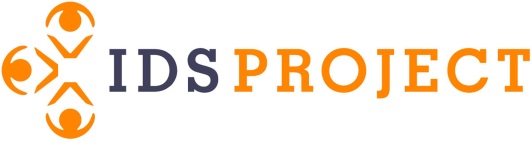 Agenda for Attendees10:30am-11:00am: 	Registration & Coffee 11:00am-11:45pm:		Meet, Greet, Overview & Goals 11:45am-12:00pm: 	Preview of ILLiad upgrades12:00pm-12:30pm: 	Article Exchange & Intro to Addons 12:30pm-1:15pm: 		Lunch1:15pm-2:15pm:  		Print Template Troubleshooting 2:15pm-2:30pm:		Break2:30pm-3:30pm:		Roundtable discussions 3:30pm-4pm: 		Wrap up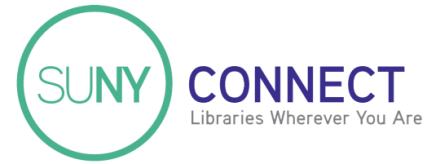 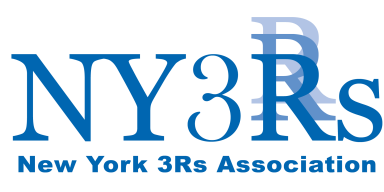 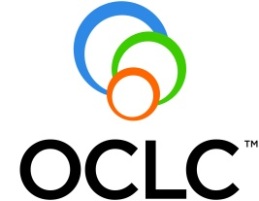 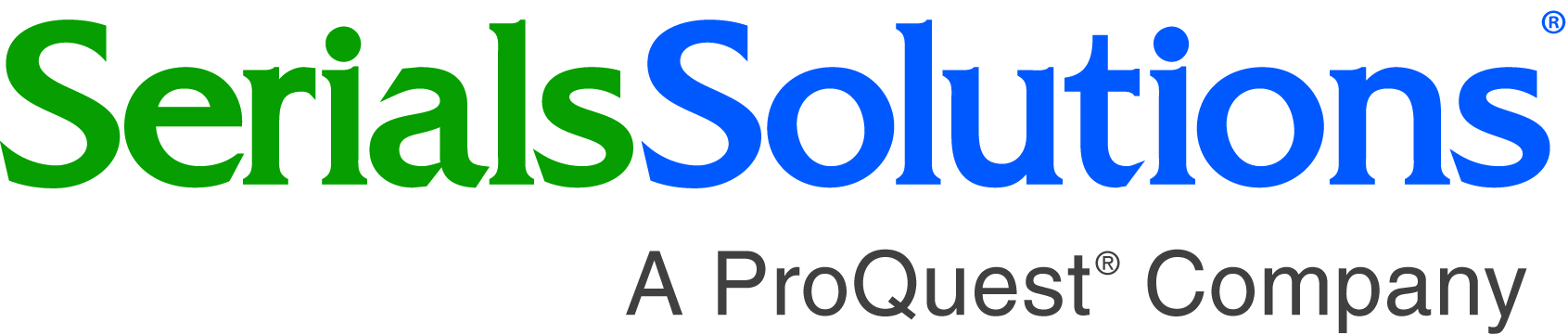 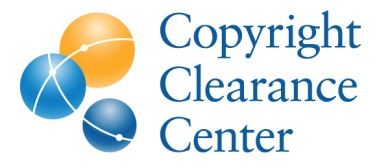 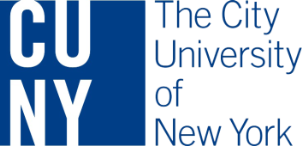 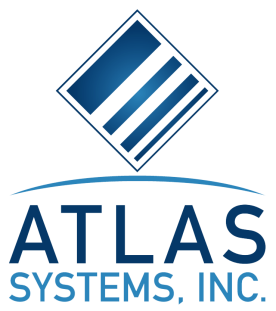 